OMB Control No. 0648-0620, Expires on: xx/xx/xxxxThis form must be completed and submitted to the National Marine Fisheries Service (NMFS) at the address given above to apply for the renewal of a mothership (MS) permit. To complete the renewal process, any Economic Data Collection surveys due from the MS permit owner must be deemed complete by the NOAA/Northwest Fisheries Science Center and the MS permit owner must submit a complete trawl identification of ownership interest form. An MS permit renewal is effective upon approval by NMFS. Please make any changes as appropriate to the business addresses, phone numbers, fax numbers and email addresses listed below. Please respond to the mothership declaration question below. Sign, date, and return the form with payment. Any changes in the vessel registered to the permit, or a change of permit or vessel owner will require submission of a mothership permit change of vessel registration, permit owner, or vessel owner application form. Please sign below to certify that the above information is true, correct and complete (edit if necessary) to the best of your knowledge and return with: (1) a check or money order in the amount of $135.00 made payable to U.S. Department of Commerce/NOAA and (2) a complete, notarized trawl identification of ownership interest form. __________________________________________________________________________________________Signature of Applicant or Authorized Representative	           Title (If corporate officer)	                Date_____________________________________________Printed Name of Applicant or Authorized RepresentativeWARNING STATEMENT:  A false statement on this form is punishable by permit sanctions (revocation, suspension, or modification) under 15 CFR Part 904, a civil penalty up to $100,000 under 16 USC 1858, and/or criminal penalties including, but not limited to, fines or imprisonment or both under 18 USC 1001.PRIVACY ACT STATEMENT: Some of the information collection described above is confidential under section 402(b) of the Magnuson-Stevens Act and under NOAA Administrative Order 216-100, Protection of Confidential Fisheries Statistics. Business phone number, fax number, and email are not released to the public. The information collected is part of a Privacy Act System of Records, COMMERCE/NOAA #19, Permits and Registrations for United States Federally Regulated Fisheries. An amended notice was published in the Federal Register on August 7, 2015 (80 FR 47457) and became effective on September 15, 2015 (80 FR 55327).PRA STATEMENT: Public reporting burden for this collection of information is estimated to average 0.16 hours per response, including the time for reviewing the instructions, searching existing data sources, gathering and maintaining the data needed, and completing and reviewing the collection of information.  Send comments regarding this burden estimate or any other suggestions for reducing this burden to NOAA/National Marine Fisheries Service, West Coast Region, Attn: Assistant Regional Administrator, Sustainable Fisheries Division, 7600 Sand Point Way NE, Seattle, WA 98115. Notwithstanding any other provisions of the law, no person is required to respond to, nor shall any person be subjected to a penalty for failure to comply with, a collection of information subject to the requirements of the Paperwork Reduction Act, unless that collection of information displays a currently valid OMB Control Number.Mothership PermitRenewal FormPacific Coast Groundfish Trawl Rationalization Program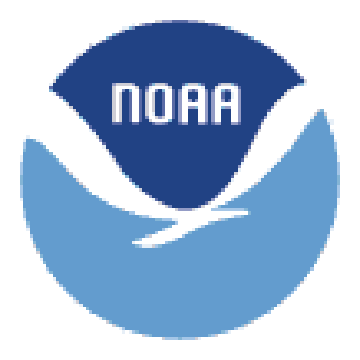     UNITED STATES DEPARTMENT OF COMMERCENational Oceanic and Atmospheric AdministrationNational Marine Fisheries Service, West Coast Region    Fisheries Permits Office7600 Sand Point Way NE, Bldg. 1Seattle, WA 98115-0070Phone  (206) 526-4353     Fax (206) 526-4461     www.westcoast.fisheries.noaa.govMothership Permit OwnerMothership Permit OwnerMothership Permit OwnerMothership Permit Owner1. Permit Owner Name1. Permit Owner Name1. Permit Owner Name2. Permit NumberMS3. Business Mailing Address           Street or PO Box 3. Business Mailing Address           Street or PO Box 3. Business Mailing Address           Street or PO Box 4. Business Phone(         )3. Business Mailing Address           Street or PO Box 3. Business Mailing Address           Street or PO Box 3. Business Mailing Address           Street or PO Box 5. Business Fax (optional)(         )          CityStateZip Code6. Business Email (optional)Mothership Vessel OwnerMothership Vessel OwnerMothership Vessel OwnerMothership Vessel Owner1. Vessel Owner Name1. Vessel Owner Name1. Vessel Owner Name1. Vessel Owner Name2. Vessel Name2. Vessel Name2. Vessel Name3. Vessel Registration Number3. Business Mailing Address           Street or PO Box 3. Business Mailing Address           Street or PO Box 3. Business Mailing Address           Street or PO Box 4. Business Phone(         )3. Business Mailing Address           Street or PO Box 3. Business Mailing Address           Street or PO Box 3. Business Mailing Address           Street or PO Box 5. Business Fax (optional)(         )          CityStateZip Code6. Business Email (optional)Mothership DeclarationAs provided for at 660.150(f)(2)(i): If a vessel registered to the MS permit will operate as a mothership in the year for which the permit is renewed, the permit owner must make a declaration as part of the permit renewal that while participating in the whiting fishery it will operate solely as a mothership during the calendar year to which its limited entry permit applies. Any such declaration is binding on the vessel for the calendar year, even if the permit is transferred during the year, unless it is rescinded in response to a written request from the permit owner. Any request to rescind a declaration must be made by the permit holder and granted in writing by the Regional Administrator before any unprocessed whiting has been taken on board the vessel that calendar year.Will the vessel registered to this mothership permit operate solely as a mothership in the Pacific Coast groundfish fishery for calendar year 2014? YES      NO